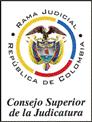 E D I C T ODando cumplimiento a lo ordenado en el auto del 16 de agosto de 2022, proferido por la Doctora GLADYS ZULUAGA GIRALDO, Magistrada de la Comisión de Disciplina Judicial de Antioquia, se:EMPLAZAAl Dr. ERIKA TATIANA OSPINA LOPERA, para que por intermedio del correo electrónico secdisant@cendoj.ramajudicial.gov.co dentro del término de tres (3) días hábiles, contados a partir de la fijación de este Edicto, se sirva justificar la inasistencia a la diligencia programada para el día 1 de agosto de 2022, en el proceso disciplinario Radicado No. 2020-0241, que se adelanta en su contra. Si transcurrido dicho término no compareciere, SE LE DECLARARA PERSONA AUSENTE y se le nombrará defensor de oficio con quien se surtirá el respectivo traslado y se continuará la actuación. Se fija el presente Edicto en la página WEB de la Rama Judicial, por el término de tres (3) días hábiles, conforme a lo dispuesto en el artículo 104 de la Ley 1123 de 2007, inciso 3°, hoy 18 de agosto de 2022, a las 8:00 a.m.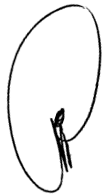 CARLOS ARTURO VALENCIA MARTINEZSECRETARIO Desfijado, CARLOS ARTURO VALENCIA MARTINEZSECRETARIO